MODELLO DI ISCRIZIONEAL TEST ATTITUDINALE PER ACCEDEREALL’INDIRIZZO MUSICALE A.S. 2017-18ALLA DIRIGENTE SCOLASTICA DELL’ISTITUTO COMPRENSIVO 3° SASSUOLO SUD Scuola Secondaria di Primo Grado “F.Ruini” Il/La sottoscritto/a ......................................................................... genitore dell’alunno/a .................................................................. iscritto nell’a.s. in corso alla classe 5^ sez. ....... della Scuola Primaria ............................................ CHIEDE L’iscrizione del/la proprio/a figlio/a al test attitudinale per l’indirizzo musicale e si impegna a presentarlo alle prove che si terranno presso la scuola secondaria di primo grado “F. Ruini” in via Mercadante, 4 in data Sabato 21 Gennaio 2017 dalle ore 9.00 e Martedì 24 Gennaio dalle ore 15:00 Si impegna inoltre a concordare l’orario del test contattando la sig.ra Gabriella della segreteria al numero 0536 880603. Il presente modulo dovrà essere consegnato in segreteria entro il 19 Gennaio 2017.DICHIARA DI ESSERE A CONOSCENZA CHE:La graduatoria comprendente gli esiti della prova orientativo-attitudinale e l’attribuzione dello strumento di studio sarà pubblicata all’albo dell’istituto nella giornata di Venerdì 27 Gennaio 2017.Entro 5 giorni dalla data di pubblicazione è ammessa rinuncia da parte della famiglia dell’alunno alla frequenza del corso ad indirizzo musicale. Superato tale termine, la rinuncia è ammessa solo per gravi e giustificati motivi di salute attraverso presentazione di certificato medico attestante l’impossibilità allo studio dello strumento.Gli strumenti insegnati nella scuola sono: Clarinetto, Flauto Traverso, Chitarra, Pianoforte.Indicare un ordine di preferenza:	1 - …..................................2 - …..................................3 - …..................................4 - …..................................									Firma del genitore									_____________________________TEST ATTITUDINALE INDIRIZZO MUSICALE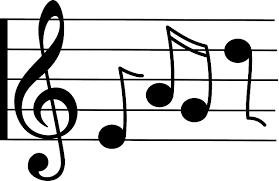 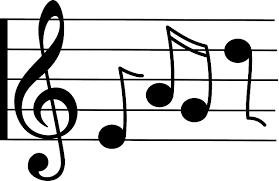 Il test di ammissione all’indirizzo musicale per l’a.s. 2017/2018 si terrà nelle giornate di  SABATO 21 GENNAIO 2017 DALLE ORE 9.00 E MARTEDI’ 24 GENNAIO 2017 DALLE ORE 15.00  presso la scuola stessa. L’orario dovrà essere concordato con la segreteria anche telefonicamente chiamando allo 0536 880603. La scadenza per l’iscrizione al test è fissata nella giornata di GIOVEDÌ 19 GENNAIO 2017.Il test consiste in una una prova orientativo-attitudinale predisposta dalla Scuola, in base alla normativa vigente. Le prove sono svolte per tutti i candidati con le stesse modalità e consistono in esercizi di difficoltà progressiva atti a verificare e valutare l’attitudine musicale, il senso ritmico/melodico e la predisposizione alla pratica strumentale. Non è richiesta alcuna conoscenza musicale pregressa.L’alunno,  nell’ambito della prova orientativo-attitudinale, può esprimere la sua preferenza relativa allo strumento, ma le indicazioni fornite hanno solamente valore orientativo e non vincolante.Sulla base del punteggio riportato nelle prove sarà stilata una graduatoria.La graduatoria, comprendente gli esiti della prova orientativo-attitudinale e l’attribuzione dello strumento di studio, sarà pubblicata all’Albo dell’Istituto, nella giornata di VENERDÌ 27 GENNAIO 2017.L’assegnazione dello strumento è determinata dalla Commissione composta dai docenti di strumento musicale.L’iscrizione al Corso ad Indirizzo Musicale prevede l’inserimento vincolante degli alunni ai seguenti strumenti: Clarinetto, Chitarra, Flauto traverso, Pianoforte.Entro 5 giorni dalla data di pubblicazione è ammessa rinuncia da parte della famiglia dell’alunno alla frequenza al Corso ad Indirizzo Musicale. Superato tale termine, la rinuncia è definitiva.